Student Information FormStudent Name:			     Student Number:			     Phone Number:			     Employment Information

Employer:			     Street Address:			     City:			     Province:			     Postal Code:			     Student Position InformationStudent Position Title:	     Work Phone:			     Work E-Mail:			     Supervisor InformationSupervisor’s Name:		     Position:			     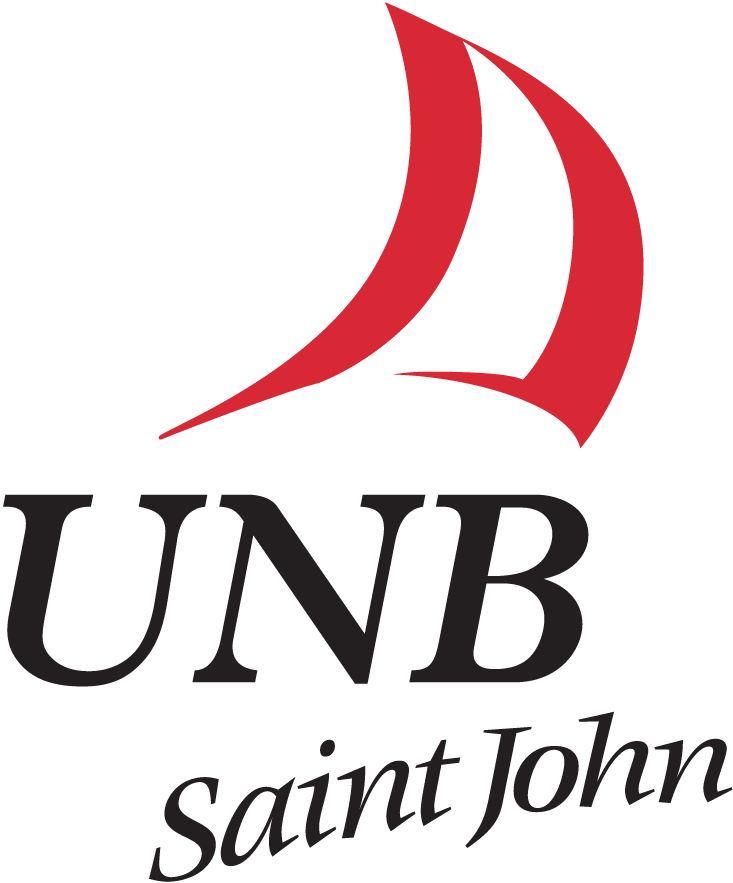 Phone Number:			     E-Mail:			     